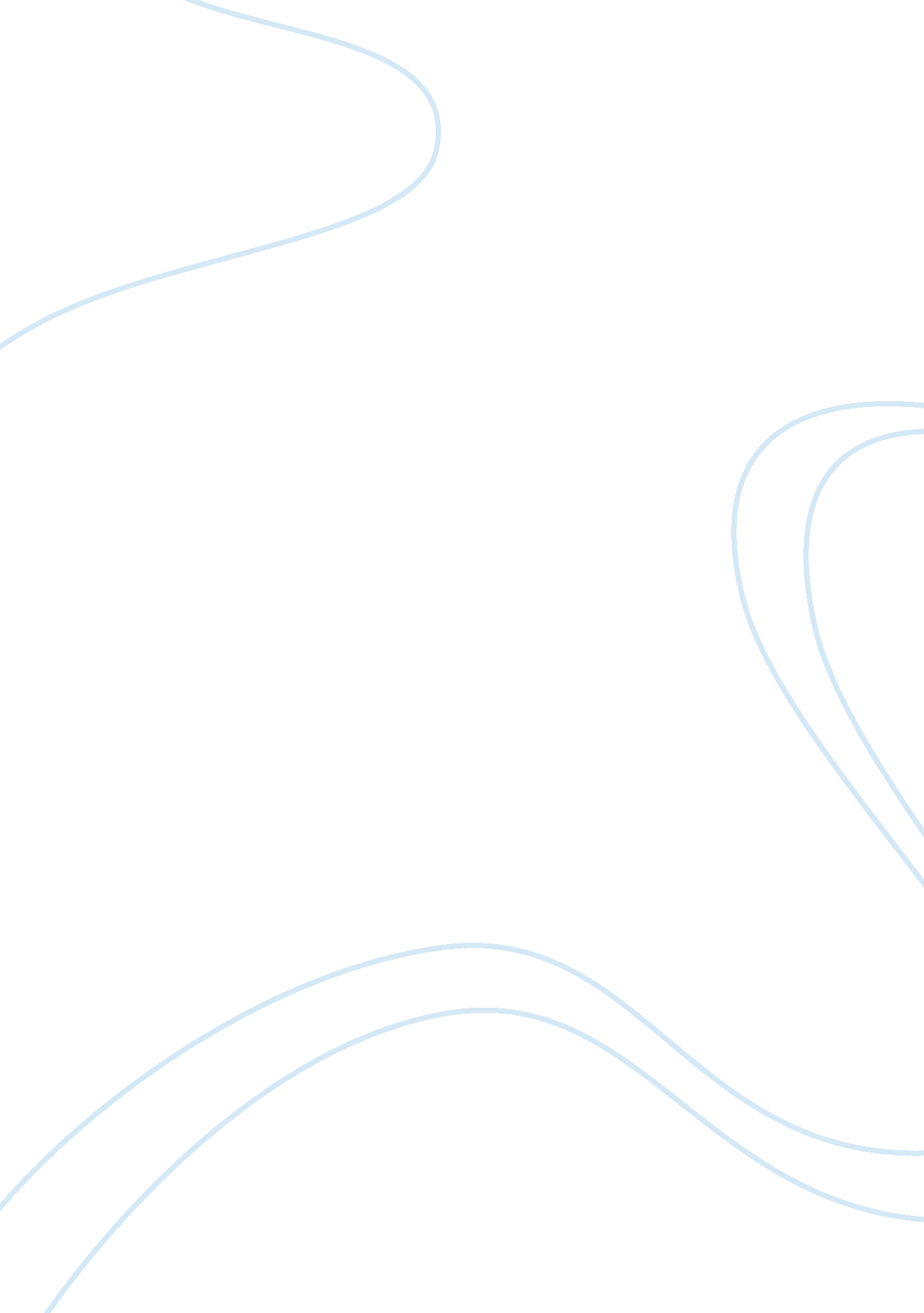 Salon systemLaw, Security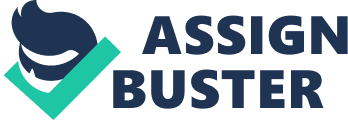 The project is a Salon system for Raiven Haircutters with billing, client’s information and payroll system that secure everyday transaction of the company. 2. 1 Problem Statement The study aims to provide answers to these questions: 2. 1. 1. How to develop a system that will ensure the accuracy and preciseness of customers billing processes? Raiven haircutters’ salon is using manual system in collecting the bills of the customers. 2. 1. 2. How to design a system that will manage client’s information? Client’s information is needed in the transaction of the company for the accounting purposes. 2. 1. 3. How will the system improve the manual transaction and security of the system? The manager uses the manual system in their daily transaction. 2. 2 Proposed Research Project 2. 2. 1 General Objectives The proponent pointed out that the common problem of Raiven haircutters’ salon is due to the inconsistency of their manual transaction. The proponent gathered information that can help build a new salon system that can lessen errors at the same time secures the transaction details of the company. 2. 2. 2 Specific Objectives 2. 2. 1. To develop a system that will ensure the accuracy and preciseness customers billing processes. Customers are more worry-free if they see that the cashier is using a system in computing their bills instead of computing it manually. 2. 2. 2. To design a system that will manage the client’s information automatically . This feature is a benefit for the company because client’s information is needed by the company for the accounting purposes. 2. 2. 3. To develop a system that will improve the manual transaction and the security of the system. The proponent proposes a system for Raiven Haircutters’ salon that will automatically computes and record the bills and information of the customers. The system also includes its security by providing restrictions on unauthorized access of the system like putting a password in the login processes of the system. 2. 2. 3 Scope and Limitation 2. 2. 3. 1 Scope Our system only covers client’s information management and billing system. 2. 2. 3. 2 Limitation It is LAN-Based only. It does not cover the payroll of the employees because there are only 19 employees. 2. 2. 4 Methodology The proponent uses the Fourth Generation Language for the system. 4GL automatically generates source code based on the developer’s specification. It focuses on the ability to specify software to a machine at a level that is close to natural language or using a notation that imparts significant functions. It includes non-procedural language for database query, report generation, data manipulation, screen interaction and definition and code generation. An example of 4GL is the VB. net which the proponents uses MS access for the database. 